Информационные материалы, предоставленные экспертом Эксперимента по маркировке лекарственных препаратов Скорчелетти Дмитрием Сергеевичем (АО «ЦентрИнформ»)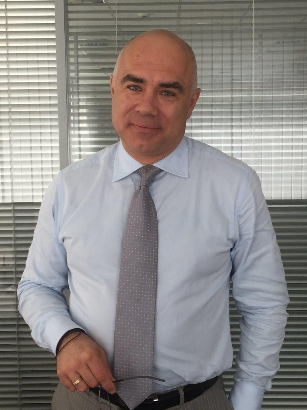 «Валидация оборудования» 
Почему проводится Валидация оборудования?	1Кто проводит Валидацию оборудования?	1Какое оборудование возможно протестировать?	1Что является результатом валидации оборудования?	2Какие сроки валидации оборудования?	2Какова процедура валидации оборудования?	3Как подать заявку на валидацию оборудования?	3Какая информация указывается в заявке на валидацию оборудования?	4Почему проводится Валидация оборудования?8 ноября 2016 года утвержден паспорт приоритетного проекта по основному направлению стратегического развития Российской Федерации «Здравоохранение» («Лекарства. Качество и безопасность»): для защиты населения от фальсифицированных лекарственных препаратов и оперативного выведения из оборота контрафактных и недоброкачественных препаратов (см. http://government.ru/media/files/TZp2xmnNFAedJuSAhkEDjv5tAifTOAa4.pdf).В 2017 году в Российской Федерации проводится эксперимент по маркировке контрольными (идентификационными) знаками и мониторингу за оборотом отдельных видов лекарственных препаратов для медицинского применения. Согласно Постановления Правительства РФ от 24 января 2017 г. № 62 оператором информационной системы (ИС «Маркировка»), осуществляющим информационное обеспечение проведения эксперимента, является Федеральная налоговая служба.Являясь экспертной организацией ФНС России АО «ЦентрИнформ»  предлагает Вам принять участие в валидации Вашего решения, проведения мероприятий по оценке качества нанесения, устойчивости к внешним воздействиям и возможности считывания штриховых кодов, оценку корректности формирования информационных сообщений, передаваемых в ИС «Маркировка».Кто проводит Валидацию оборудования?Процесс валидации проводится на коммерческой основе на площадях Тестовой лаборатории АО «ЦентрИнформ» (экспертной организацией ФНС России), с использование ресурсов Московского филиала акционерного общества «ЦентрИнформ».Какое оборудование возможно протестировать?Предметом валидации являются устройства печати и нанесения штриховых кодов, автоматические и ручные верификаторы, камеры для считывания штриховых кодов как отдельные устройства, так и в составе комплекса технических средств. Валидации подвергаются машины для нанесения и считывания штриховых кодов, встраиваемые в технологические линии, машины для агрегирования упаковок лекарственных препаратов различных уровней вложенностей, автоматизированные системы для управления сериализацией и агрегированием, а также программные решения для генерации уникальных идентификаторов для систем прослеживания.Что является результатом валидации оборудования?Результатом проведения валидации является:1.	Экспертное заключение Тестовой лаборатории АО «ЦентрИнформ» (экспертной организацией ФНС России).2.	Сертификат (в случае успешного прохождения валидации – выдается сертификат установленного образца с указанием компании производителя и перечня оборудования, прошедшего валидацию).3.	Публикация на сайте (в случае согласия компании-производителя результаты проведения валидации будут опубликованы на официальном сайте АО «ЦентрИнформ»).4.	Информирование ФНС России (результаты проведения валидации оборудования передаются в ФНС России).Какие сроки валидации оборудования?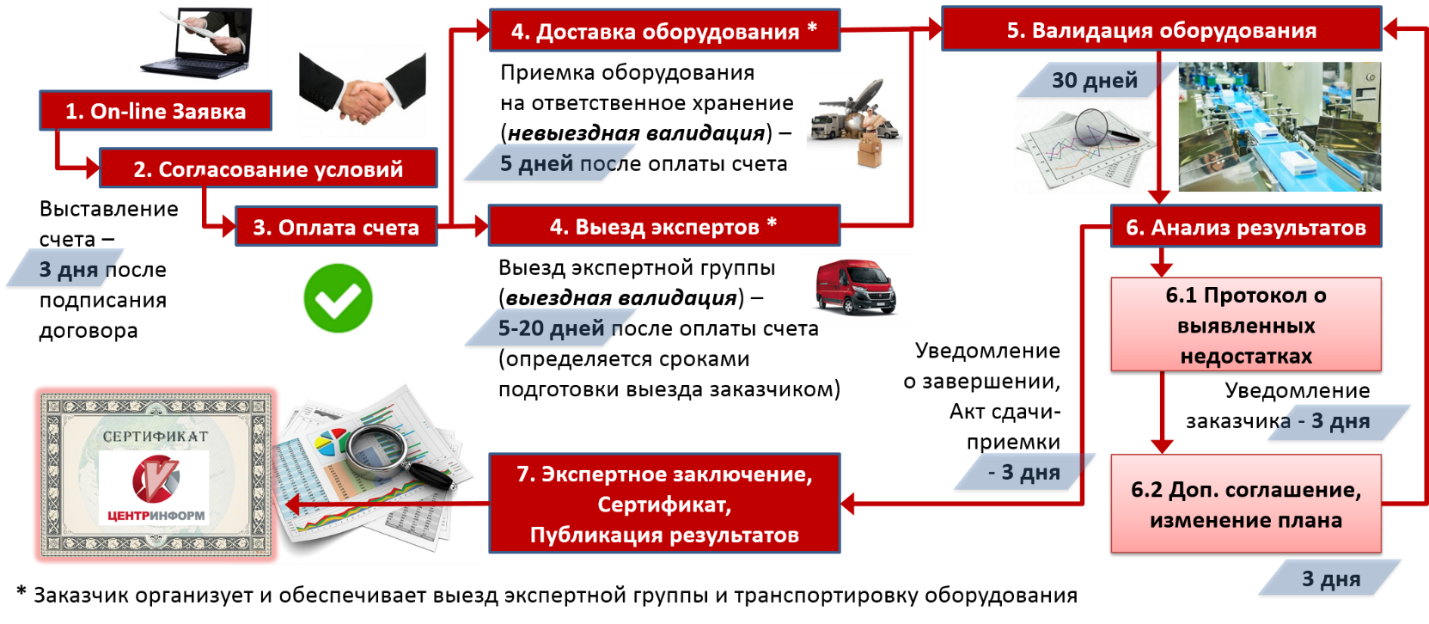 Какова процедура валидации оборудования?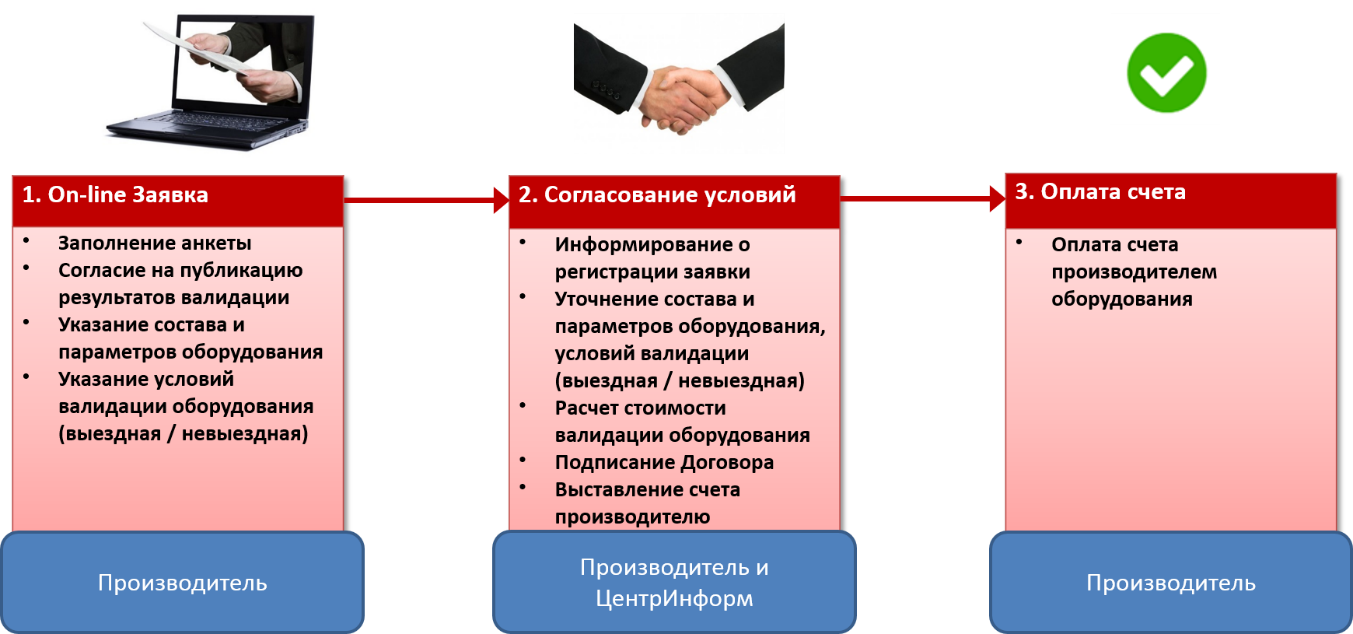 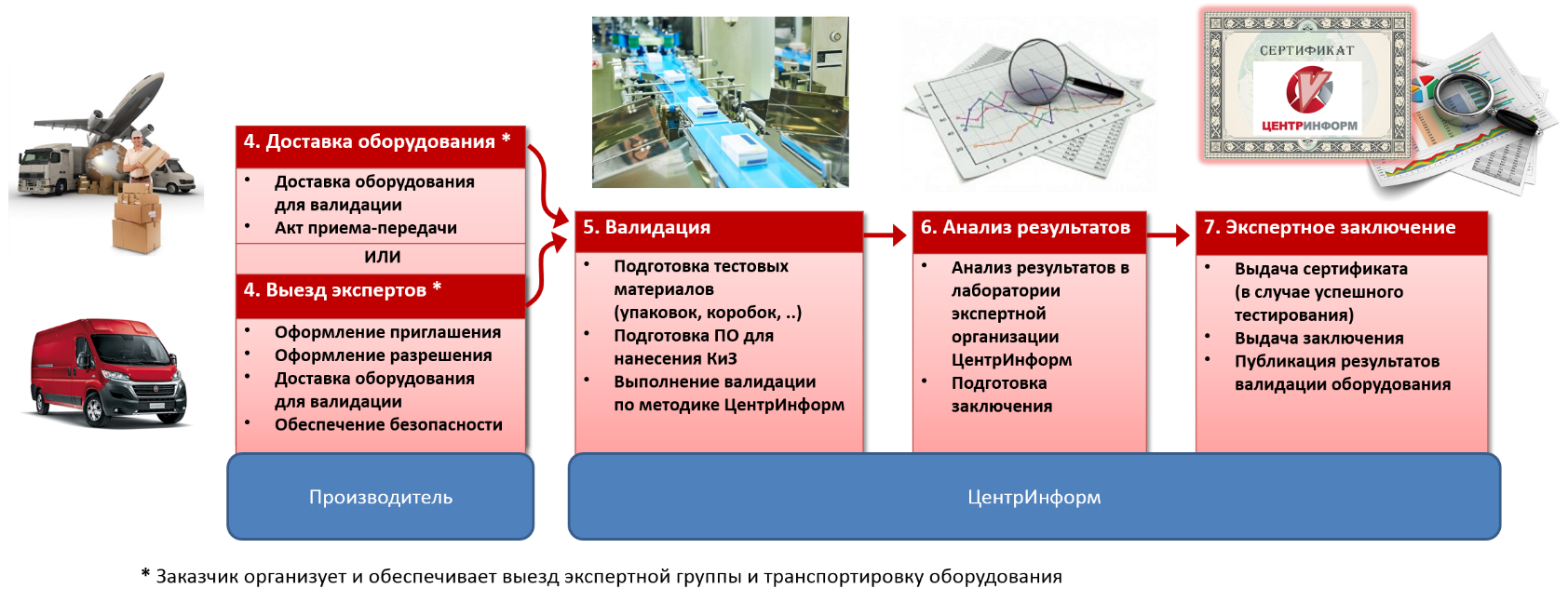 Как подать заявку на валидацию оборудования?В случае Вашей заинтересованности в валидации оборудования - заявки на участие в валидации можно заполнить On-line по ссылке, либо направить заполненную анкету (ссылка на шаблон анкеты) на адрес электронной почты - ufp@center-inform.ru (уточнить электронный адрес).Какая информация указывается в заявке на валидацию оборудования?Наименование организации Фактический адрес (страна, регион, город, улица, дом)Контактное лицо от организации (ФИО, должность, телефон, e-mail)Наименование организации, выполняющей функции авторизованного партнера в России (представительства)Фактический адрес партнера (субъект РФ, город, улица, дом)Контактное лицо от организации (ФИО, должность, телефон, e-mail)Описание решения для валидации (предназначение, бренд, модель, общее описание комплектности поставки)Первичная валидация / Вторичная валидацияМестонахождение оборудованияВалидация с выездом экспертов / Валидация с доставкой оборудования в тестовую лабораторию Московского филиала АО «ЦентрИнформ»Бланк контрагентаДополнительные материалы